АДМИНИСТРАЦИЯ ВОРОБЬЕВСКОГО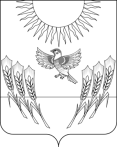 МУНИЦИПАЛЬНОГО РАЙОНА ВОРОНЕЖСКОЙ ОБЛАСТИП О С Т А Н О В Л Е Н И Еот 09 февраля 2018 г. № 84 с. ВоробьевкаО создании муниципального (опорного) центра дополнительного образования детей Воробьевского муниципального районаВ целях реализации на территории Воробьевского муниципального района приоритетного проекта «Доступное дополнительное образование для детей», утвержденного президиумом Совета при Президенте Российской Федерации по стратегическому развитию и приоритетным проектам (протокол от 30 ноября 2016 г, № 1 1), мероприятия 3.2 «Формирование современных управленческих и организационно-экономических механизмов в системе дополнительного образования детей» Федеральной целевой программы развития образования на 2016-2020 годы, утвержденной постановлением Правительства Российской Федерации от 23 мая 2015 г. № 497, в соответствии со статьей 37 Устава Воробьевского муниципального района, администрация Воробьевского муниципального района п о с т а н о в л я е т :1. Создать муниципальный (опорный) центр дополнительного образования детей Воробьевского муниципального района на базе муниципального казенного учреждения дополнительного образования «Воробьевский центр развития творчества детей и юношества».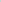 2. Утвердить прилагаемое Положение о муниципальном (опорном) центре дополнительного образования детей Воробьевского муниципального района.3. Определить координатором муниципального (опорного) центра дополнительного образования детей Воробьевского муниципального района отдел по образованию администрации Воробьевского муниципального района Воронежской области.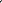 4. Опубликовать настоящее решение в муниципальном средстве массовой информации «Воробьевский муниципальный вестник».5. Настоящее постановление вступает в силу со дня его опубликования.6. Контроль за исполнением настоящего постановления возложить на заместителя главы администрации Воробьевского муниципального района С.А.Письяукова.Глава администрации муниципального района М.П.ГордиенкоУТВЕРЖДЕНОпостановлением администрации Воробьевского муниципального района от 09.02.2018 г. № 84ПОЛОЖЕНИЕо муниципальном (опорном) центре дополнительного образованиядетей Воробьевского муниципального района1. ОБЩИЕ ПОЛОЖЕНИЯ1.1. Настоящее Положение определяет порядок создания, цель и задачи, структуру, функции и систему управления муниципального (опорного) центра дополнительного образования детей Воробьевского муниципального района (далее Опорный центр).1.2. Создание Опорного центра осуществляется в рамках реализации приоритетного проекта «Доступное дополнительное образование для детей», утвержденного президиумом Совета при Президенте Российской Федерации по стратегическому развитию и приоритетным проектам (протокол от 30 ноября 2016 г. № 11) (далее - Приоритетный проект), мероприятия 3.2 «Формирование современных управленческих и организационно-экономических механизмов в системе дополнительного образования детей» Федеральной целевой программы развития образования на 2016-2020 годы, утвержденной постановлением Правительства Российской Федерации от 23 мая 2015 г. № 497 (далее - ФЦПРО).1.3. Координатором Опорного центра является отдел по образованию администрации Воробьевского муниципального района Воронежской области (далее - отдел по образованию).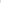 1.4. Опорный центр созданный на базе муниципального казенного учреждения дополнительного образования «Воробьевский центр развития творчества детей и юношества» (далее МКУ ДО «Воробьевский ЦРТДиЮ»), осуществляет организационное, методическое и аналитическое сопровождение и мониторинг развития системы дополнительного образования детей на территории Воробьевского муниципального района.1.5. Деятельность Опорного центра на базе МКУ ДО «Воробьевский ЦРТДиЮ» не влечет за собой изменение типа или вида учреждения, его организационно-правовой формы и подведомственности, определенных уставом МКУ ДО «Воробьевский ЦРТДиЮ».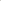 2. НОРМАТИВНАЯ БАЗАОпорный центр в своей деятельности руководствуется:Конституцией Российской Федерации;Федеральным законом от 29 декабря 2012 г. № 273-ФЗ «Об образовании в Российской Федерации»;Законом Воронежской области от 12 марта 2014 г. № 308-ПК «Об образовании в Воронежской области»; указами Президента Российской Федерации;постановлениями и распоряжениями Правительства Российской Федерации;нормативными правовыми актами Министерства образования и науки Воронежской области; правовыми актами администрации Воробьевского муниципального района;правовыми актами Управления образования; Уставом МКУ ДО «Воробьевский ЦРТДиЮ»;настоящим Положением.3. ЦЕЛЬ И ЗАДАЧИ ДЕЯТЕЛЬНОСТИ ОПОРНОГО ЦЕНТРА3.1. Цель деятельности Опорного центра: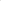 создание условий для обеспечения в Воробьевском муниципальном районе эффективной системы межведомственного взаимодействия в сфере дополнительного образования детей в рамках реализации современных вариативных востребованных дополнительных общеобразовательных программ различной направленности, обеспечивающей достижение показателей развития системы дополнительного образования детей.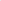 3.2. Задачи деятельности Опорного центра:организационное, информационное, экспертно-консультационное, учебно-методическое сопровождение и мониторинг реализации Приоритетного проекта в Воробьевском муниципальном районе; обеспечение межведомственного сотрудничества, развития негосударственного сектора и сетевого взаимодействия в сфере дополнительного образования детей; содействие внедрению современных управленческих и организационно-экономических механизмов в дополнительном образовании детей,4. ФУНКЦИИ ОПОРНОГО ЦЕНТРА4.1. Опорный центр создает, апробирует и внедряет модели обеспечения равного доступа к дополнительным общеобразовательным программам; оказывает организационно-методическую поддержку реализации дополнительных общеобразовательных программ.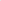 4.2. Ведет организационную и методическую работу по внедрению моделей персонифицированного финансирования дополнительного образования детей на территории Воробьевского муниципального района.4.3. Анализирует состояние инфраструктурного, материально-технического, программно-методического и кадрового потенциала в системе дополнительного образования детей Воробьевского муниципального района4.4. Содействует распространению и внедрению лучших практик, современных вариативных востребованных дополнительных общеобразовательных программ различной направленности.4.5. Участвует в реализации системы независимой оценки качества услуг дополнительного образования детей, содействует развитию организаций, реализующих дополнительные общеобразовательные программы, в том числе каникулярного отдыха и заочных школ.4.6. Содействует реализации мер по непрерывному развитию педагогических и управленческих кадров системы дополнительного образования детей, включая повышение квалификации, профессиональную переподготовку, стажировки в региональных модельных центрах и в федеральных ресурсных центрах.4.7. Ведет совместно с профильными организациями работу по поддержке и сопровождению одаренных детей, детей с особыми образовательными потребностями.4.8. Содействует вовлечению детей, в том числе детей, находящихся в трудной жизненной ситуации, в конкурсные и иные мероприятия для обучающихся в системе дополнительного образования детей.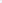 4.9. Формирует информационно-телекоммуникационный контур системы дополнительного образования детей Воробьевского муниципального района, включающий:содержательное наполнение муниципального сегмента общедоступного навигатора (информационного портала Регионального модельного центра дополнительного образования детей Воронежской области (далее Модельный центр)) в системе дополнительного образования детей; информирование родителей, детей, общественности, сетевых партнеров и др.; ведение публичного перечня мероприятий для детей и молодежи в Воробьевском муниципальном районе.5. ОРГАНИЗАЦИОННАЯ СТРУКТУРА И УПРАВЛЕНИЕ ОПОРНЫМ ЦЕНТРОМ5.1. Общая координация и контроль деятельности Опорного центра осуществляется Оделом по образованию и директором МКУ ДО «Воробьевский ЦРТДиЮ».5.2. Опорный центр возглавляет руководитель Опорного центра.5.3. Руководитель Опорного центра назначается и освобождается от занимаемой должности приказом Отдела по образованию.5.4. Руководитель Опорного центра в рамках своей компетенции:организует деятельность Опорного центра в соответствии с его задачами и функциями; планирует деятельность и обеспечивает реализацию плана мероприятий Опорного центра; отвечает за состояние представляемой статистической информации и отчетности.5.5. Руководитель Опорного центра имеет право: вносить предложения по составу Опорного центра; готовить проекты документов в рамках реализации плана мероприятий Опорного центра; давать указания, обязательные к исполнению специалистами Опорного центра; запрашивать информацию от организаций и ведомств, относящуюся к деятельности Опорного центра. 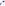 5.6. Состав Опорного центра и план работы Опорного центра утверждается приказом Отдела по образованию.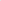 6. ПРЕКРАЩЕНИЕ ДЕЯТЕЛЬНОСТИ ОПОРНОГО ЦЕНТРА6.1. Прекращение деятельности Опорного центра возможно в следующих случаях:окончание срока реализации Приоритетного проекта, в рамках которого действует Опорный центр; возникновение обстоятельств, препятствующих МКУ ДО «Воробьевский ЦРТДиЮ», Отделу по образованию продолжать деятельность Опорного центра по предусмотренной тематике.6.2. Решение о прекращении деятельности Опорного центра принимается администрацией Воробьевского муниципального района в форме постановления администрации Воробьевского муниципального района.7. МОНИТОРИНГ ДЕЯТЕЛЬНОСТИ ОПОРНОГО ЦЕНТРА7.1. Опорным центром проводится мониторинг результатов реализации мероприятий Приоритетного проекта, который организуется путем сбора, обработки, анализа статистической, справочной и иной информации о результатах реализации мероприятий и оценке достигнутых результатов.7.2. Опорный центр представляет отчет о своей деятельности Модельному центру по установленным формам и в определенные сроки на основе показателей и критериев эффективности.7.3. Публичность (открытость) информации о значениях и результатах мониторинга реализации деятельности Опорного центра обеспечивается путем размещения оперативной информации в информационно-телекоммуникационной сети «Интернет» на информационном портале Модельного центра.